Sample 3 is the zeroed out sample.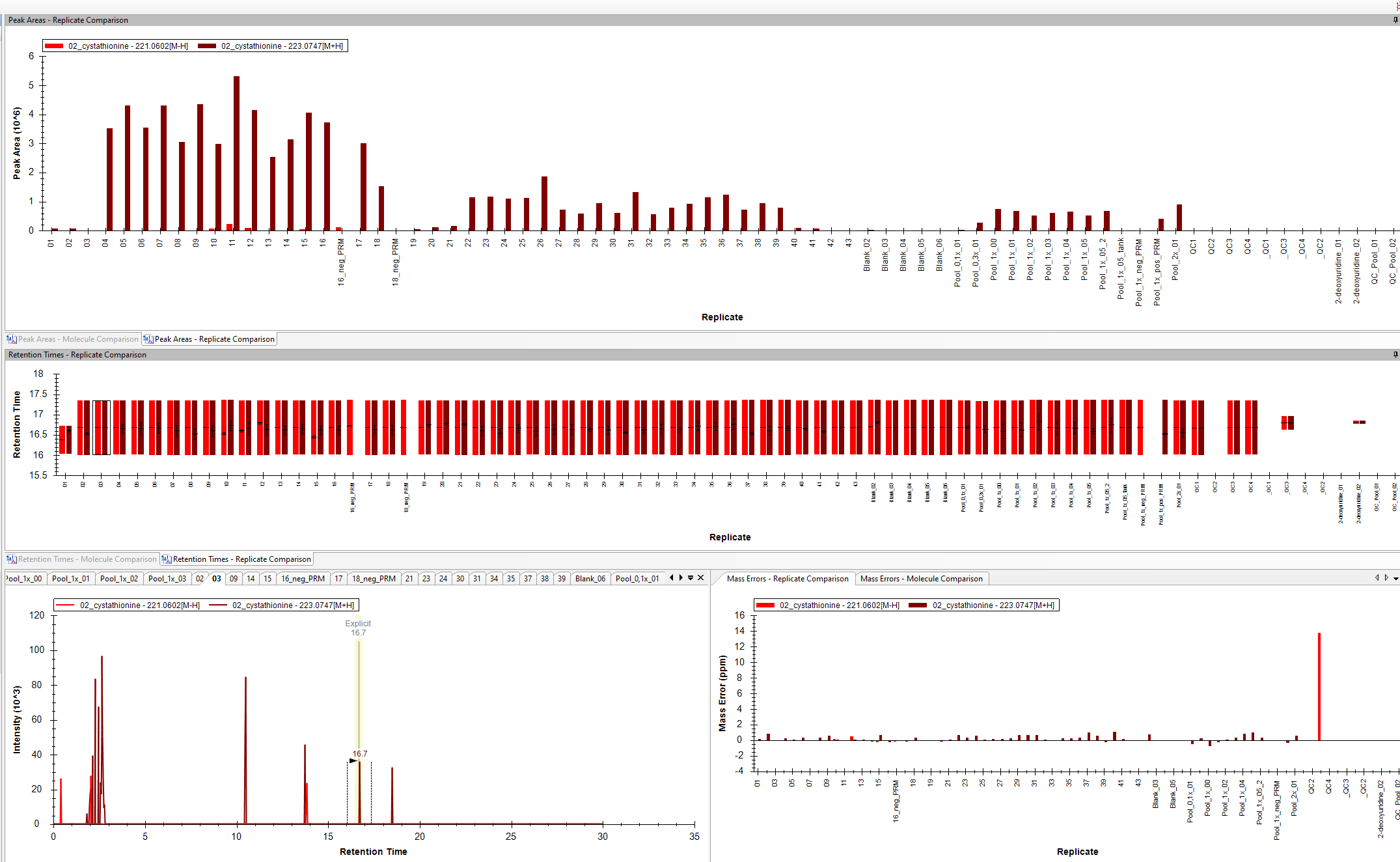 Sample 0.1X_01 was just as bad but Skyline does report a value for it.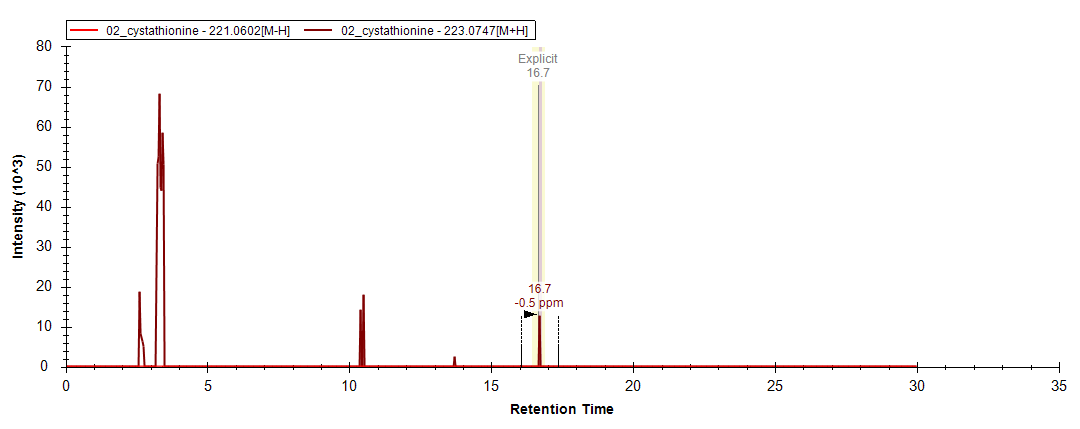 Sample Blank_02 was also low and noisy but Skyline does report a value for it.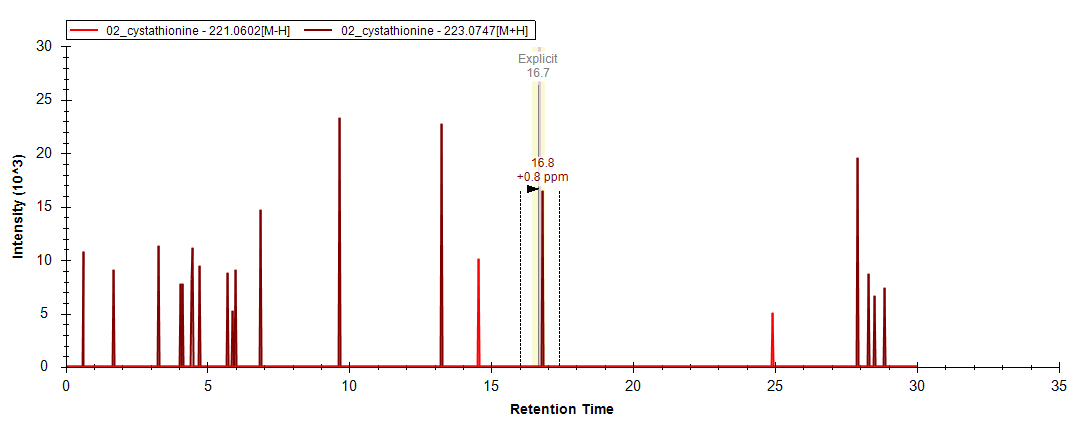 